АДМИНИСТРАЦИЯ КРАСНЕНСКОГО СЕЛЬСКОГО ПОСЕЛЕНИЯ ПАНИНСКОГО МУНИЦИПАЛЬНОГО  РАЙОНАВОРОНЕЖСКОЙ ОБЛАСТИПОСТАНОВЛЕНИЕ17.11.2020                                                                                                        № 117п. ПерелешиноОб утверждении Перечня  автомобильных дорог общего пользования местного значения Красненского сельского поселенияПанинского муниципального района и присвоение им идентификационных номеров        Руководствуясь Федеральным Законом от 06.10.2003 № 131-ФЗ «Об общих принципах организации местного самоуправления в Российской Федерации», ч. 9 ст. 5, ст. 8 Федерального закона от 08.11.2007 № 257- ФЗ «Об автомобильных дорогах и о дорожной деятельности в Российской Федерации и о внесении изменений в отдельные законодательные акты Российской Федерации», Приказом Министерства транспорта Российской Федерации от 07.02.2007 № 16 «Об утверждении Правил присвоения автомобильным дорогам идентификационных номеров» администрация  Красненского сельского поселения Панинского муниципального района Воронежской области  постановляет:        1. Утвердить Перечень автомобильных дорог общего пользования местного значения  Красненского сельского поселения Панинского муниципального района Воронежской области и присвоить им идентификационные номера согласно приложению к настоящему постановлению.         2. Постановления  администрации Красненского сельского поселения от 27.08.2012г.№ 57  «а» «Об утверждении перечня  автомобильных  дорог общего пользования местного значения Красненского сельского поселения Панинского муниципального района», от 14.08.2020 г. № 88 «О присвоении идентификационных номеров автомобильным дорогам общего пользования местного значения  Красненского сельского поселения Панинского муниципального района Воронежской области» признать утратившими силу.       3. Настоящее постановление вступает в силу со дня его официального опубликования.       4. Опубликовать настоящее постановление в периодическом печатном издании «Муниципальный вестник Красненского сельского поселения»  и разместить на официальном сайте администрации в информационно-телекоммуникационной сети «Интернет».      5. Контроль за исполнением настоящего постановления оставляю    за собой.Приложение к постановлению администрацииКрасненского сельского поселенияот 17.11.2020 г. № 117ПЕРЕЧЕНЬавтомобильных дорог общего пользования местного значенияКрасненского сельского поселения Панинского муниципального района Воронежской областиГлаваКрасненского сельского поселения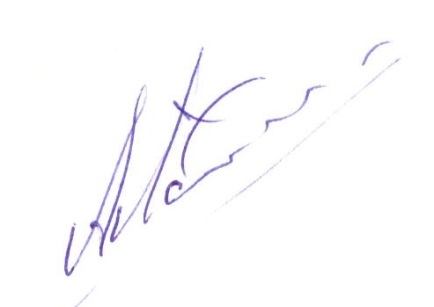   Черников А. Л.Идентификационныйномер дорогНаименование улицыПротяженность (км)Протяженность (км)Протяженность (км)Протяженность (км)Идентификационныйномер дорогНаименование улицыВсего (км)С усовершенствованным типом покрытияС покрытием переходного типаГрунтовое покрытиеп.Перелешиноп.Перелешиноп.Перелешиноп.Перелешиноп.Перелешиноп.Перелешино20-235-812 ОП МП-01ул. 50 лет Октября3,8242,3970,6380,78920-235-812 ОП МП-02ул. Гагарина 1,385-1,3200,06520-235-812 ОП МП-03ул. Куцыгина 1,4150,5460,869-20-235-812 ОП МП-04ул. 70 лет Октября0,7700,770--20-235-812 ОП МП-05ул. Майская 3,9670,6423,0550,27020-235-812 ОП МП-06ул. Луговая 1,283-1,283-20-235-812 ОП МП-07ул. Железнодорожная 0,500-0,500-с. Новоалександровкас. Новоалександровкас. Новоалександровкас. Новоалександровкас. Новоалександровкас. Новоалександровка20-235-812 ОП МП-08ул. Дзержинского 3,256-2,5110,74520-235-812 ОП МП-09ул. Суворова   2,870-2,870-с. Красноес. Красноес. Красноес. Красноес. Красноес. Красное20-235-812 ОП МП-10ул. Буденного  0,8360,4110,425-20-235-812 ОП МП-11ул. Ломоносова 1,5790,0491,530-п. Первомайскийп. Первомайскийп. Первомайскийп. Первомайскийп. Первомайскийп. Первомайский20-235-812 ОП МП-12ул. Центральная 0,216-0,216-20-235-812 ОП МП-13ул. Молодежная 0,615-0,615-20-235-812 ОП МП-14ул. Школьная 0,688-0,688-20-235-812 ОП МП-15ул. Луговая 0,418-0,418-20-235-812 ОП МП-16ул. Садовая0,190-0,190-с. Хитровкас. Хитровкас. Хитровкас. Хитровкас. Хитровкас. Хитровка20-235-812 ОП МП-17ул. Чкалова 1,000--1,000п. Федоровкап. Федоровкап. Федоровкап. Федоровкап. Федоровкап. Федоровка20-235-812 ОП МП-18ул. Крупской----20-235-812 ОП МП-19ул. Ленина ----